Приложение 4 к регламенту работы административной комиссии при администрации Воскресенского муниципального района Нижегородской области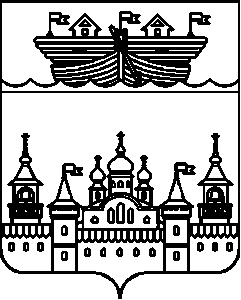 Административная комиссия при администрации Воскресенского муниципального района Нижегородской области606730 Нижегородская область, Воскресенский район, р.п. Воскресенское, пл. Ленина д.1 тел. (83163)92150, факс (83163)91644, эл. почта official@adm.vsk.nnov.ruПРЕДСТАВЛЕНИЕ № __об устранении причин и условий, способствовавших совершению административного правонарушения«___» __________20___ года                                          ________________________________________(дата вынесения представления)                                                                            (место вынесения представления)Административная комиссия в составе:Председателя комиссии:Заместителя председателя комиссии:Членов комиссии:Ответственного секретаря комиссии: Кворум имеется, комиссия правомочна.действующая на основании _____________________________________________, статьи 11.15 Кодекса Нижегородской области об административных правонарушениях (далее – КоАП Нижегородской области) при рассмотрении дела об административном правонарушении в сфере благоустройства в отношении юридического лица/должностного лица/индивидуального предпринимателя _____________________________________________________________________                  (наименование юридического лица, фамилия, имя, отчество (последнее – при наличии) должностного лица, индивидуального предпринимателя, физического лица (законного представителя)/защитника)изучив представленные документы, в том числе: акт от  _______________, фотоматериалы, иные документы (перечисляются, протокол об административном правонарушении, предусмотренном частью ____ статьи ____ КоАП Нижегородской области, предусматривающей административную ответственность за ______________________________________________________________________,  В присутствии/отсутствии:- законного представителя юридического лица/защитника_______________________________________________________________________________________________________________________,(фамилия, имя, отчество (последнее – при наличии)) полномочия  защитника подтверждаются доверенностью (ордером) от «___» __________ 20____ года № ____;- должностного лица/индивидуального предпринимателя/ физического лица (законного представителя)/защитника_____________________________________________________________,                                                      (фамилия, имя, отчество (последнее – при наличии))полномочия защитника подтверждаются доверенностью (ордером) от «____» __________ 20___ года №______;- потерпевшего/представителя____________________________________________________,                                                                                    (фамилия, имя, отчество (последнее – при наличии))полномочия представителя подтверждаются доверенностью (ордером) от «___»  __________ 20__ года №____;- свидетелей __________________________________________________________________;                                           (фамилия, имя, отчество (последнее – при наличии))Законный представитель юридического лица/должностное лицо/индивидуальный предприниматель/физическое лицо (законный представитель)_____________________________________________________________________________________________________________________(наименование юридического лица, фамилия, имя, отчество (последнее – при наличии) должностного лица, индивидуального предпринимателя, физического лица (законного представителя))о времени и месте рассмотрения дела извещен надлежащим образом определением от «___» __________ 20___ года посредством (лично)__________________.Сведения о лице, в отношении которого ведется производство по делу об административном правонарушении:УСТАНОВИЛА:Совершено административное правонарушение, выразившееся в том, что"__" _______________ 20__ г. в __ ч __ мин. по адресу: _______________________________________________________________________________________________(событие (существо) административного правонарушения)____________________________________________________________________________________________________________________________________________________________________________________________________________________________________________________________________________________________________________________________________________________________________________________________________________________________________________________________________________________________,что является нарушением: ________________________________________________(подпункт, пункт муниципального правового акта/Правил благоустройства/____________________________________________________________________требования которого(ых) были нарушены)и влечет административную ответственность, установленную: _____________________________________________________________________________________________(указать часть, номер статьи КоАП Нижегородской области)Совершению административного правонарушения способствовали следующие причины и условия: ________________________________________________________________________________________________________________________________________________________________________________________________________________________________________________________________________________________________________________________________________________________________________________________________________________________________________________________________________________________________________________________________________________________На основании изложенного и руководствуясь пунктом 7 статьи 26.1, статьей  29.13 Кодекса Российской Федерации об административных правонарушениях,ПРЕДЛАГАЕТ:Единогласно/простым большинством голосовпринять меры по устранению  причин и условий,  способствовавших совершению административного правонарушения: ____________________________________________________________________________________________________________(излагаются меры, которые необходимо принять для устранения____________________________________________________________________выявленных причин и условий)____________________________________________________________________________________________________________________________________________________________________________________________________________Представление вносится _____________________________________________________________________________________________________________________(указать наименование организации, в которую вносится представление;____________________________________________________________________фамилию, имя, отчество (последнее – при наличии) индивидуального предпринимателя либо должность, фамилию, имя, отчество (последнее – при наличии) должностного лица, которым вносится представление)Представление подлежит обязательному рассмотрению. О принятых мерах лицо, которому внесено представление, обязано сообщить в срок не позднее одного месяца со дня получения настоящего представления в __________________ по адресу: _____________________________________________________________________________________________Непринятие по представлению мер по устранению причин и условий, способствовавших совершению административного правонарушения, влечет в соответствии со статьей 19.6 Кодекса Российской Федерации об административных правонарушениях наложение  административного штрафа  на должностных лиц в размере от четырех тысяч до пяти тысяч рублей..Председательадминистративной комиссии                                            ______________         __________________	         (подпись)                                           (расшифровка подписи)                                                                                                                                                                                       м.п.РАСПИСКА В ПОЛУЧЕНИИ ПРЕДСТАВЛЕНИЯЭкземпляр представления получил "___" ____________ 20__ г.Законный представительюридического лица,индивидуальный предпринимательлибо должностное лицо (законныепредставители)                                     ___________         _______________________________                                                                                            (подпись)                                    (фамилия и инициалы)Юридическое лицоНаименование юридического лица:Место регистрации, телефон:Банковские реквизиты: Р/С К/С БИК  КПП ИННОГРНДата гос. регистрации:Привлекалось к административной ответственности:Должностное (физическое) лицо, индивидуальный предпринимательФамилия, имя, отчество (последнее – при наличии):Адрес регистрации (места жительства), телефон: Место работы, должность:Дата, место рождения: Документ, удостоверяющий личность: Заработная плата:Семейное положение, кол-во иждивенцев:Привлекался(лась) к административной ответственности: